ИЗ ОПЫТА ВНЕДРЕНИЯ В ОБРАЗОВАТЕЛЬНЫХ ОРГАНИЗАЦИЯХ СИСТЕМЫ МЕР ПРОТИВОДЕЙСТВИЯ НЕГАТИВНОМУ ИНФОРМАЦИОННОМУ ВОЗДЕЙСТВИЮ НА ШКОЛЬНИКОВ FROM THE EXPERIENCE OF IMPLEMENTATION IN EDUCATIONAL ORGANIZATIONS SYSTEM OF MEASURES TO COUNTERACT THE NEGATIVE INFORMATION IMPACT ON SCHOOLBOYSИнформационная безопасность в школе – многоаспектное понятие, включающее такие направления как технические, организационные, психолого-педагогические и правовые. На сегодняшний день проблема обеспечения информационной безопасности школьников в информационно-образовательной среде становится все более актуальной. Пропаганда экстремизма и терроризма в социальных сетях, возрастающая роль Интернета в распространении деструктивной и запрещенной информации, отсутствие цензуры становятся не только социальной, но и педагогической проблемой, поскольку напрямую зависит от уровня и качества образованности подрастающего поколения, степени зрелости личности и готовности ее к самореализации в обществеВ условиях школьного образования будем рассматривать проблему обеспечения информационной безопасности как совокупность деятельности по недопущению вреда сознанию и психике ребёнка [1]. При этом процесс обеспечения информационной безопасности основывается на умениях личности учащегося увидеть и нейтрализовать угрозу, исходящую от информационного воздействия. Под информационным воздействием будем понимать целенаправленное производство и распространение специальной информации, оказывающей непосредственное влияние (положительное или отрицательное) на личность, функционирование и развитие информационно-образовательной среды образовательных организаций, психику и поведение всех субъектов образовательного процесса [4].Считаем, что методические и психолого-педагогические вопросы обеспечения информационной безопасности школьников должны стать одними из первоочередных направлений работы образовательных организаций. В связи с этим появилась необходимость решения такой проблемы как поиск путей и мер противодействия информационным угрозам в образовательных организациях. Целью экспериментальной работы явилась разработка методов противодействия, обеспечивающих информационную безопасность учащихся в образовательных организациях и направленных на снижение угроз информационного воздействия. Под информационной безопасностью личности школьника будем понимать состояние защищенности психики, сознания и здоровья учащихся от опасных информационных воздействий, наносящих вред психическому, нравственному или физическому состоянию личности [2].Анализ научной и педагогической литературы по проблеме исследования [3, 5] показал, что существующие на сегодняшний день риски негативного информационного воздействия, возможно уменьшить, используя меры, направленные на снижение угроз информационной безопасности личности в образовательных организациях.Опытно-экспериментальная работа по реализации комплекса мер для снижения угроз информационного воздействия проводилась в муниципальном бюджетном общеобразовательном учреждении «Центр образования №20» г. Тулы. В эксперименте приняли участие обучающиеся 5 «Б» и 9 «Б» классов. Общее число участников составило 53 человека. Для выявления уровня значимости компьютера в жизни подростков была использована социологическая анкета «Место компьютера в жизни подростков». Анкета «Изучение Интернет-зависимости» позволила на констатирующем этапе опытно-экспериментальной работы выявить степень зависимости обучающихся от сети Интернет и определить основные направления профилактической работы с подростками.Несомненно, родители обучающихся могут способствовать становлению культуры информационной безопасности детей. Но, к сожалению, сами законные представители детей не всегда компетентны в вопросах информационной безопасности. Анализ результатов анкетирования на констатирующем этапе показал следующее: родители половины опрошенных обучающихся (50,0%) не ограничивают количество времени, проводимого ими за компьютером. Лишь 14,3% девятиклассников отметили, что взрослые следят за тем, сколько часов в день за ним проводят опрошенные. Таким образом, возникла необходимость в разработке специальных занятий для родителей, включающих теоретические семинары и практические занятия по теме «Информационная безопасность школьника» во время проведения родительских всеобучей. При планировании вышеуказанных мероприятий  были включены следующие формы работы с родителями:  проведение социологического исследования среди родителей «Выявление ранних признаков компьютерной зависимости у несовершеннолетних»; проведение родительских всеобучей и лекторий для родителей учащихся с включением вопросов по доступу к образовательным ресурсам Интернет и режиму доступа детей к образовательным ресурсам; разработка памяток родителям по обозначенной проблематике; разработка памяток учащимся «О чем надо знать при работе в Интернет».Разработанный план внеклассных мероприятий для учащихся включал разнообразные формы проведения профилактической работы, которые будут способствовать эффективному формированию информационной безопасности у всех участников образовательного пространства, так как формирование информационной культуры и безопасности – процесс длительный и сложный, но важный и необходимый. В течение 2015-2016 учебного года были проведены:Социологические исследования «Место компьютера в жизни подростков», «Изучение Интернет-зависимости», «Выявление ранних признаков компьютерной зависимости у несовершеннолетних»	Викторина для учащихся 5-х классов «С компьютером по жизни»Классный час с элементами тренинга для учащихся 9-х классов «Мы против игромании».Родительский всеобуч «Компьютер в жизни подростка. Польза или вред?»Брейн-ринг  «Жизнь виртуальная и жизнь реальная» Круглый стол «Страдания от кибермании».	Дискуссионный клуб «Что такое Интернет?», «Правила безопасности в Интернете», «Влияние социальных сетей на подростков»	Деловая игра «Сто к одному», «Выбираю безопасность»	Родительский лекторий «Правила безопасности и этика в интернете для подростков»Турнир «Интернет-безопасность»	Предлагаемые мероприятия направлены на формирование личностных ресурсов, обеспечивающих развитие у обучающихся и подростков социально-нормативного жизненного стиля с доминированием здорового образа жизни, культуры поведения и этики в Сети, действенной установки на грамотное и ответственное использование информационных и образовательных ресурсов.По окончании реализации плана внеклассной работы просветительско-профилактической направленности большинство подростков сократило время пребывания за компьютером. Многие обучающиеся отметили улучшение состояния своего здоровья, что положительно сказалось на школьной успеваемости. Также подростки указали, что «живое» общение для них стало намного интереснее и привлекательнее, чем виртуальное.Проведение родительских всеобучей и активное участие в них родителей способствовали повышению их компетентности в вопросах информационной безопасности школьников. По итогам проведённой просветительско-профилактической работы родители отметили, что их взаимоотношения с детьми изменились в положительную сторону, а именно: подростки стали меньше времени проводить за компьютером, стали более открытыми и уравновешенными в общении с окружающими. Таким образом, на основе полученных результатов контрольного этапа исследования можно сделать вывод о том, что внедрение разработанных методов противодействия, обеспечивающих информационную безопасность учащихся в образовательных организациях и направленных на снижение угроз информационного воздействия, будет способствовать в дальнейшем повышению информационной культуры личности и в целом безопасности всей нации. БиблиографияФедеральный закон от 29.12.2010 N 436-ФЗ "О защите детей от информации, причиняющей вред их здоровью и развитию". [Электрон. ресурс] URL: http://www.consultant.ru (дата обращения: 09.07.2016)Богатырева, Ю.И. Информационная безопасность школьников в образовательной среде: теория и практика высшей школы. Тула: ТулГУ, 2013. – 160 с.Малых Т.А. Педагогические условия развития информационной безопасности младшего школьника: автореф. дисс. ... канд. пед. наук 13.00.01.  / Малых Татьяна Александровна. — Иркутск, 2008. – 35 с.Привалов, А.Н. Основные угрозы информационной безопасности субъектов образовательного процесса / А.Н. Привалов, Ю.И. Богатырева // Известия Тульского государственного университета. Гуманитарные науки – Тула, 2012. Выпуск 3. - С. 427-431. Тарасов А.А. Проблемы обеспечения информационной безопасности учащихся // Физическая культура, спорт и здоровье. 2016. Т. 27. С. 104-108.----------------------------------------------------------------------------------------------------Российский портал информатизации образования содержит: законодательные и нормативные правовые акты государственного регулирования информатизации образования, федеральные и региональные программы информатизации сферы образования, понятийный аппарат информатизации образования, библиографию по проблемам информатизации образования, по учебникам дисциплин цикла Информатика, научно-популярные, документальные видео материалы и фильмы, периодические издания по информатизации образования и многое другое.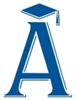 Калугина Елизавета Славомировна Муниципальное бюджетное учреждение культуры «Культурно-досуговое объединение», специалист по связям с общественностью, e-mail: eliz.kalugina@yandex.ru  Богатырева Юлия ИгоревнаФГБОУ ВО «Тульский государственный педагогический университет им. Л.Н. Толстого», профессор кафедры, доктор педагогических наук, доцент, e-mail: bogatirevadj@yandex.ruАннотацияВ статье представлены результаты опытно-экспериментальной работы по внедрению в учебно-воспитательный процесс школы системы мер по противодействию негативному информационному воздействию на школьников, обеспечивающие информационную безопасность учащихся и способствующие организации безопасной информационно-образовательной среды образовательной организации.Ключевые словаИнформационная безопасность, учащиеся, общеобразовательные организации, безопасная информационно-образовательная среда.Kalugina Elizaveta SlavomirovnaPublic Relations Specialist "Сultural and recreational association" e-mail: eliz.kalugina@yandex.ru BogatyrevaYulia IgorevnaTula State Pedagogical University L.N. Tolstoy, professor, doctor of pedagogical sciences, assistant professor, e-mail: bogatirevadj@yandex.ru Abstract.The article presents the results of experimental work on the introduction in the educational system of the school process measures to counter the negative information influence on students (discussions, interviews, business and role-playing games, preventive and educational activities with pupils and their parents) to ensure information security of pupils and contributing to the organization's secure information-educational environment of educational organization.KeywordsInformation security, students, educational organizations, safe educational environment.